               КАРАР                                    №3                        ПОСТАНОВЛЕНИЕ            22 гинуар 2018 й.	                 22 января 2018 г.Об определении видов обязательных работ и мест отбывания наказаний в виде обязательных работ на территории сельского поселения Кульчуровский сельсовет муниципального района Баймакский район Республики БашкортостанВ соответствии со статьей 49 Уголовного кодекса Российской Федерации, статьей 25 Уголовно-исполнительного кодекса Российской Федерации, наказание в виде обязательных работ отбывается в местах, определяемых органами местного самоуправления по согласованию с уголовно-исполнительными инспекциями. В связи с необходимостью создания условий для отбывания данного вида наказаний и определения перечня объектовП О С Т А Н О В Л Я Ю:Утвердить прилагаемый перечень объектов для отбывания наказания в виде обязательных работ на территории сельского поселения Кульчуровский сельсовет муниципального района Баймакский район Республики Башкортостан. Обязательные работы заключаются в выполнении осужденными, в свободное от работы или учебы время не оплачиваемых общественно- полезных работ.Управляющему делами Администрации сельского поселения Кульчуровский сельсовет муниципального района Баймакский район Республики Башкортостан предоставить фронт работ, подготовить места и здания, орудия и средства труда, обеспечить соблюдение правил охраны труда и техники безопасности, производственной санитарии.Контроль за выполнением осужденными определенных для них работ, уведомление уголовно-исполнительной инспекции при уклонении осужденными от отбывания наказания, возложить на управляющего делами сельского поселения Кульчуровский сельсовет муниципального района Баймакский район Республики Башкортостан.Признать утратившим силу постановление Администрации сельского поселения Кульчуровский сельсовет муниципального района Баймакский район Республики Башкортостан № 3 от 19.03.2010 года «Об определении места отбывания наказаний в виде обязательных работ».5.  Постановление вступает в силу со дня его принятия.. Глава сельского поселения Кульчуровский сельсоветмуниципального района Баймакский район Республики Башкортостан                            Ф.И.АргынбаеваСОГЛАСОВАНО                                                                                              УТВЕРЖДАЮ Начальник филиала по                                                                                Глава сельского поселенияБаймакскому району ФКУ УИИ                                                                  Кульчуровский сельсоветУФСИН России по Республике                                                                 МР Баймакский районБашкортостан                                                                                              Республики Башкортостанп/п-к внутренней службы________________ З.Ф. Байзигитова                                                         _____________Ф.И.Аргынбаева«22» января   2018г.                                                                                      «22» января   2018  г.Распределение объектов прохождения наказания в виде исправительных работ на территории сельского поселения Кульчуровский сельсовет МР Баймакский район РБУправляющий деламиСП Кульчуровский сельсовет:                                               М.Р.СынгизоваБАШ?ОРТОСТАН РЕСПУБЛИКА№ЫБАЙМА? РАЙОНЫМУНИЦИПАЛЬ РАЙОНЫНЫ*КОЛСОРА  АУЫЛ  СОВЕТЫАУЫЛ БИЛ»М»№ЕХАКИМИ»ТЕ453655, Байма7 районыКолсора ауылы, Д.Самарбаев ур.,2Тел. 8(34751) 4-91-55Kulch-sp@yandex.ruРЕСПУБЛИКА БАШКОРТОСТАНАДМИНИСТРАЦИЯСЕЛЬСКОГО ПОСЕЛЕНИЯКУЛЬЧУРОВСКИЙ СЕЛЬСОВЕТМУНИЦИПАЛЬНОГО РАЙОНАБАЙМАКСКИЙ РАЙОН453655 , Баймакский  район,с.Кульчурово, ул.Д.Самарбаева,2Тел. 8(34751) 4-91-55kulch-sp@yandex.ru№Наименование предприятий Кол-во рабочих мест 1.Администрация сельского поселения Кульчуровский сельсовет   МР Баймакский район Респ. Башкортостан 10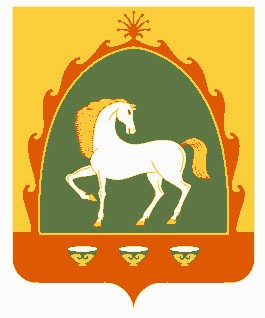 